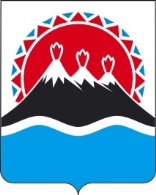 П О С Т А Н О В Л Е Н И ЕПРАВИТЕЛЬСТВАКАМЧАТСКОГО КРАЯ             г. Петропавловск-КамчатскийПРАВИТЕЛЬСТВО ПОСТАНОВЛЯЕТ:1. Внести в приложение к постановлению Правительства Камчатского края от 12.11.2008 № 364-П «Об утверждении Примерного положения о системе оплаты труда работников государственных учреждений, подведомственных Министерству природных ресурсов и экологии Камчатского края» изменения, дополнив раздел I частями 1.7 – 1.9 следующего содержания:«1.7. Расчетный среднемесячный уровень заработной платы работников Учреждения определяется путем деления установленного объема бюджетных ассигнований на оплату труда работников Учреждения на численность работников Учреждения в соответствии с утвержденным штатным расписанием и деления полученного результата на 12 (количество месяцев в году).1.8. В случае изменения в течение финансового года объема бюджетных ассигнований на оплату труда работников Учреждения и (или) численности работников Учреждения осуществляется перерасчет расчетного периода среднемесячного уровня оплаты труда работниковУчреждения. 1.9. Фактический среднемесячный уровень заработной платы работников Учреждения не должен превышать расчетный.».2. Настоящее постановление вступает в силу через 10 дней последня его официального опубликования.Губернатор Камчатского края 				                      В.И. ИлюхинСОГЛАСОВАНО:Заместитель Председателя Правительства Камчатского края – Министр специальных программ и по делам казачестваКамчатского края                                                                                    С.И. ХабаровМинистр природных ресурсов и экологии Камчатского края                                                                  В.И. ПрийдунНачальник Главного правового управления Губернатора и Правительства Камчатского края                                                            С.Н. Гудин        Исп. Татьяна Анатольевна ГордиенкоТел.: 27-55-80Министерство природных ресурсов и экологии Камчатского краяПОЯСНИТЕЛЬНАЯ ЗАПИСКАк проекту постановления Правительства Камчатского края«О внесении изменений в приложе-ние к постановлению Правитель-ства Камчатского края от 12.11.2008 № 364-П «Об утверждении Примерного положения о системе оплаты труда работников государственных учреждений, подведомственных Министерству природных ресурсов и экологии Камчатского края»Представленный проект постановления Правительства Камчатского края подготовлен в целях приведения в соответствие с постановлением Правительства Камчатского края от 06.06.2019 № 253-П «О внесении изменений в приложение 1 к постановлению Правительства Камчатского края от 21.07.2008 № 221-П «О подготовке к введению отраслевых систем оплаты труда работников государственных учреждений Камчатского края».Проект постановления не подлежит оценке регулирующего воздействия в соответствии с постановлением Правительства Камчатского края от 06.06.2013 № 233-П «Об утверждении Порядка проведения оценки регулирующего воздействия проектов нормативных правовых актов Камчатского краяиэкспертизы нормативных правовых актов Камчатского края».Настоящий проект постановления Правительства Камчатского края 14 июня 2019 года размещен на Едином портале проведения независимой антикоррупционной экспертизы и общественного обсуждения проектов нормативных правовых актов Камчатского края для проведения в срок до 25 июня 2019 года независимой антикоррупционной экспертизы.Принятие указанного проекта постановления не потребует выделения дополнительных средств из краевого бюджета.№О внесении изменений в приложение к постановлению Правительства Камчатского края от 12.11.2008 № 364-П «Об утверждении Примерного положения о системе оплаты труда работников государственных учреждений, подведомственных Министерству природных ресурсов и экологии Камчатского края»